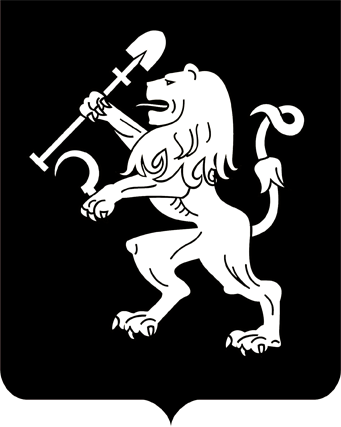 АДМИНИСТРАЦИЯ ГОРОДА КРАСНОЯРСКАРАСПОРЯЖЕНИЕО внесении изменений в правовые актыВ целях повышения эффективности деятельности администрации города, руководствуясь ст. 41, 58, 59 Устава города Красноярска:1. Внести изменение в приложение к распоряжению администрации города от 16.04.2018 № 140-р «Об утверждении Положения о департаменте социального развития администрации города Красноярска», признав утратившим силу подпункт 15 пункта 12.2. Внести изменение в приложение к распоряжению администрации города от 01.07.2011 № 84-р «Об утверждении Положения о департаменте городского хозяйства администрации города Красноярска»,          дополнив пункт 3.10.13 после абзаца первого абзацем следующего содержания:«муниципального автономного учреждения города Красноярска «Татышев-парк»;».3. Настоящее распоряжение опубликовать в газете «Городские новости» и разместить на официальном сайте администрации города.Исполняющий обязанностиГлавы города								       В.А. Логинов17.05.2022№ 130-р